Прогноз основных характеристик бюджета муниципального образования Желтинский сельсоветана 2020 год и на плановый период 2021 и 2022 годов В соответствии со статьей 184.2 Бюджетного кодекса Российской Федерации:  1. Утвердить прогноз основных характеристик бюджета муниципального образования Желтинский сельсовет на 2020 год и на плановый период 2021 и 2022 годов, согласно приложения № 1к настоящему постановлению.2. Обнародовать настоящее постановление и разместить на официальном сайте муниципального образования Желтинского сельсовета.3. Контроль за исполнением настоящего постановления оставляю за собой.4. Постановление вступает в силу после подписания.Глава сельсовета                                                                         Р.З. МинкинРазослано: прокурору района, финансовый отдел администрации Саракташского района, официальный сайт, в дело.Приложение 1к постановлениюадминистрацииЖелтинского сельсовет от 05.11.2019  № 134-пПрогноз основных характеристик бюджета муниципального образования Желтинского сельсовет Саракташского района Оренбургской областина 2020 год и на плановый период 2021 и 2022 годовПоступление доходов в бюджетРаспределение бюджетных ассигнований местного бюджета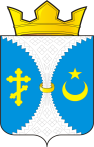 АДМИНИСТРАЦИЯМУНИЦИПАЛЬНОГООБРАЗОВАНИЯЖЕЛТИНСКИЙ СЕЛЬСОВЕТСАРАКТАШСКОГО РАЙОНАОРЕНБУРГСКОЙ ОБЛАСТИПОСТАНОВЛЕНИЕ05.11.2019 года № 134- пс.ЖелтоеКод бюджетной классификации Российской ФедерацииНаименование кода дохода бюджета  2020202120221 00 00000 00 0000 000НАЛОГОВЫЕ И НЕНАЛОГОВЫЕ ДОХОДЫ4 570 0004 819 0005 213 0001 01 00000 00 0000 000НАЛОГИ НА ПРИБЫЛЬ, ДОХОДЫ575 000586 000599 0001 01 02000 01 0000 110Налог на доходы физических лиц575 000586 000599 0001 01 02020 01 0000 110Налог на доходы физических лиц с доходов, источником которых является налоговый агент, за исключением доходов, в отношении которых исчисление и уплата налога осуществляется в соответствии со статьями 227,227.1 и 228 Налогового кодекса Российской Федерации570 000581 000594 0001 01 020100 11 000 110Налог на доходы физических лиц с доходов, источником которых является налоговый агент, за исключением доходов, в отношении которых исчисление и уплата налога осуществляется в соответствии со статьями 227,227.1 и 228 Налогового кодекса Российской Федерации570 000581 000594 0001 01 02 020 01 0000 110 Налог на доходы физических лиц с доходов, полученных от осуществления деятельности физическими лицами, зарегистрированными в качестве индивидуальных предпринимателей, нотариусов, занимающихся частной практикой, адвокатов, учредивших адвокатские кабинеты, и других лиц, занимающихся частной практикой в соответствии со статьей 227 Налогового кодекса Российской Федерации2 0002 0002 0001 01 02 030 01 0000 110Налог на доходы физических лиц с доходов, полученных физическими лицами в соответствии со статьей 228 Налогового кодекса Российской Федерации3 0003 0003 0001 03 00000 00 0000 000НАЛОГИ НА ТОВАРЫ (РАБОТЫ, УСЛУГИ), РЕАЛИЗУЕМЫЕ НА ТЕРРИТОРИИ РОССИЙСКОЙ ФЕДЕРАЦИИ2 193 0002 336 0002 611 0001 03 02000 01 0000 110Акцизы по подакцизным товарам (продукции), производимым на территории Российской Федерации2 193 0002 336 0002 611 0001 03 02230 01 0000 110Доходы от уплаты акцизов на дизельное топливо, подлежащие распределению между бюджетами субъектов Российской Федерации и местными бюджетами с учетом установленных дифференцированных нормативов отчислений в местные бюджеты795 000845 0001 202 0001 03 02231 01 0000 110Доходы от уплаты акцизов на дизельное топливо, подлежащие распределению между бюджетами субъектов Российской Федерации и местными бюджетами с учетом установленных дифференцированных нормативов отчислений в местные бюджеты (по нормативам, установленным Федеральным законом о федеральном бюджете в целях формирования дорожных фондов субъектов Российской Федерации) 795 000845 0001 202 0001 03 02240 01 0000 110Доходы от уплаты акцизов на моторные масла для дизельных и (или) карбюраторных (инжекторных) двигателей, подлежащие распределению между бюджетами субъектов Российской Федерации и местными бюджетами с учетом установленных дифференцированных нормативов отчислений в местные бюджеты5 0005 0006 0001 03 02241 01 0000 110Доходы от уплаты акцизов на моторные масла для дизельных и (или) карбюраторных (инжекторных) двигателей, подлежащие распределению между бюджетами субъектов Российской Федерации и местными бюджетами с учетом установленных дифференцированных нормативов отчислений в местные бюджеты (по нормативам, установленным Федеральным законом о федеральном бюджете в целях формирования дорожных фондов субъектов Российской Федерации) 5 0005 0006 0001 03 02250 01 0000 110Доходы от уплаты акцизов на автомобильный бензин, подлежащие распределению между бюджетами субъектов Российской Федерации и местными бюджетами с учетом установленных дифференцированных нормативов отчислений в местные бюджеты1 541 0001 639 0001 556 0001 03 02251 01 0000 110Доходы от уплаты акцизов на автомобильный бензин, подлежащие распределению между бюджетами субъектов Российской Федерации и местными бюджетами с учетом установленных дифференцированных нормативов отчислений в местные бюджеты (по нормативам, установленным Федеральным законом о федеральном бюджете в целях формирования дорожных фондов субъектов Российской Федерации) 1 541 0001 639 0001 556 0001 03 02260 01 0000 110Доходы от уплаты акцизов на прямогонный бензин, подлежащие распределению между бюджетами субъектов Российской Федерации и местными бюджетами с учетом установленных дифференцированных нормативов отчислений в местные бюджеты-148 000-153 000-153 0001 03 02261 01 0000 110Доходы от уплаты акцизов на прямогонный бензин, подлежащие распределению между бюджетами субъектов Российской Федерации и местными бюджетами с учетом установленных дифференцированных нормативов отчислений в местные бюджеты (по нормативам, установленным Федеральным законом о федеральном бюджете в целях формирования дорожных фондов субъектов Российской Федерации) -148 000-153 000-153 0001 05 00000 00 0000 000НАЛОГИ НА СОВОКУПНЫЙ ДОХОД123 000123 000128 0001 05 01000 00 0000 110Налог, взимаемый в связи с применением упрощенной системы налогооблажения3 0003 0003 0001 05 01011 01 0000 110Налог, взимаемый с налогоплательщиков, выбравших в качестве объекта налогооблажения доходы3 0003 0003 0001 05 01020 01 0000 110Налог, взимаемый с налогоплательщиков, выбравших в качестве объекта налогообложения доходы, уменьшенные на величину расходов3 0003 0003 0001 05 01021 011 0000 110Налог, взимаемый с налогоплательщиков, выбравших в качестве объекта налогообложения доходы, уменьшенные на величину расходов (в том числе минимальный налог, зачисляемый в бюджеты субъектов Российской Федерации) 3 0003 0003 0001 05 03000 01 0000 110Единый сельскохозяйственный налог120 000120 000125 0001 05 03010 01 1000 110Единый сельскохозяйственный налог120 000120 000125 0001 06 00000 00 0000 000НАЛОГИ НА ИМУЩЕСТВО1 639 0001 734 0001 835 0001 06 01000 00 0000 110Налог на имущество физических лиц40 00040 00040 0001 06 01030 10 0000 110Налог на имущество физических лиц, взимаемый по ставкам, применяемым к объектам налогообложения, расположенным в границах сельских  поселений 40 00040 00040 0001 06 01030 10 1000 110Налог на имущество физических лиц, взимаемый по ставкам, применяемым к объектам налогообложения, расположенным в границах поселений 40 00040 00040 0001 06 06000 00 0000 110Земельный налог1 599 0001 694 0001 795 0001 06 06030 00 0000 110Земельный налог с организаций119 000120 000122 0001 06 06033 10 0000 110Земельный налог с организаций, обладающих земельным участком, расположенным в границах сельских поселений119 000120 000122 0001 06 06033 10 1000 110 Земельный налог с организаций, обладающих земельным участком, расположенным в границах сельских поселений (сумма платежа (перерасчеты, недоимка и задолженность по соответствующему платежу, в том числе по отмененному)119 000120 000122 0001 06 06040 00 0000 110Земельный налог с физических лиц1 480 0001 574 0001 673 0001 06 06043 10 0000 110Земельный налог с физических лиц, обладающих земельным участком, расположенным в границах сельских поселений1 480 0001 574 0001 673 0001 06 06043 10 1000 110 Земельный налог с физических лиц, обладающих земельным участком, расположенным в границах сельских поселений (сумма платежа (перерасчеты, недоимка и задолженность по соответствующему платежу, в том числе по отмененному)1 480 0001 574 0001 673 0001 11 00000 00 0000 000ДОХОДЫ ОТ ИСПОЛЬЗОВАНИЯ ИМУЩЕСТВА, НАХОДЯЩЕГОСЯ В ГОСУДАРСТВЕННОЙ И МУНИЦИПАЛЬНОЙ СОБСТВЕННОСТИ40 00040 00040 0001 11 0500  00 0000 120Доходы, получаемые в виде арендной либо иной платы за передачу в возмездное пользование государственного и муниципального имущества (за исключением имущества бюджетных и автономных учреждений, а также имущества государственных и муниципальных унитарных предприятий, в том числе казенных)40 00040 00040 0001 11 0503  00 0000 120Доходы от сдачи в аренду имущества, находящегося в оперативном управлении органов государственной власти, органов местного самоуправления, государственных внебюджетных фондов и созданных ими учреждений (за исключением имущества бюджетных и автономных учреждений)40 00040 00040 000125 1 11 05035 10 0000 120Доходы от сдачи в аренду имущества, находящегося в оперативном управлении органов управления сельских поселений и созданных ими учреждений (за исключением имущества муниципальных бюджетных и автономных учреждений)40 00040 00040 0002 00 00000 00 0000 000БЕЗВОЗМЕЗДНЫЕ ПОСТУПЛЕНИЯ7 499 4306 851 6006 738 9002 02 00000 00 0000 000БЕЗВОЗМЕЗДНЫЕ ПОСТУПЛЕНИЯ ОТ ДРУГИХ БЮДЖЕТОВ БЮДЖЕТНОЙ СИСТЕМЫ РОССИЙСКОЙ ФЕДЕРАЦИИ7 499 4306 851 6006 738 9002 02 10000 00 0000 150Дотации бюджетам бюджетной системы Российской Федерации7 022 0006 620 0006 501 0002 02 15001 00 0000 150Дотации на выравнивание бюджетной обеспеченности7 022 0006 620 0006 501 000125 2 02 15001 10 0000 150Дотации бюджетам сельских поселений на выравнивание бюджетной обеспеченности7 022 0006 620 0006 501 0002 02 20 000 00 0000 150Субсидии бюджетам бюджетной системы Российской Федерации (межбюджетные субсидии)204 000002 02 29 999 00 0000 150Прочие субсидии204 00000125 2 02 29 999 10 0000 150Прочие субсидии бюджетам сельских поселений204 00000125 2 02 29 999 10 9000 150Прочие субсидии бюджетам сельских поселений на реализацию проектов развития общественной инфраструктуры, основанных на местных инициативах204 000002 02 30000 00 0000 150Субвенции бюджетам субъектов Российской Федерации и муниципальных образований230 463231 600237 9002 02 35118 00 0000 150Субвенции бюджетам на осуществление первичного воинского учета на территориях, где отсутствуют военные комиссариаты230 463231 600237 900125 2 02 35118 10 0000 150Субвенции бюджетам сельских поселений на осуществление первичного воинского учета на территориях, где отсутствуют военные комиссариаты230 463231 600237 900 2 04 00000 00 0000 000БЕЗВОЗМЕЗДНЫЕ ПОСТУПЛЕНИЯ ОТ НЕГОСУДАРСТВЕННЫХ ОРГАНИЗАЦИЙ11 000 2 04 05000 10 0000 150Безвозмездные поступления от негосударственных организаций в бюджеты сельских поселений11 000 2 04 05099 10 0000 150Прочие безвозмездные поступления от негосударственных организаций в бюджеты сельских поселений11 000 125 2 04 05099 10 9000 150Безвоздмездные поступления от негосудаственных организаций в бюджеты сельских поселений на реализацию проектов общественной инфраструктуры, основанных на местных инициативах11 0002 07 00000 00 0000 000ПРОЧИЕ БЕЗВОЗМЕЗДНЫЕ ПОСТУПЛЕНИЯ31 9672 07 05000 10 0000 150Безвозмездные поступления в бюджеты сельских поселений31 9672 07 05030 10 0000 150Прочие безвозмездные поступления в бюджеты сельских поселений31 967125 2 07 05030 10 0000 150Прочие безвозмездные поступления в бюджеты сельских поселений31 967125 2 07 05030 10 9000 150Безвоздмездные поступления в бюджеты сельских поселений на реализацию проектов развития общественной инфраструктуры, основанных на местных инициативах31 967Всего доходов и безвозмездные перечисления12 069 43011 670 60011 951 900КодНаименование разделов и подразделов функциональной классификации расходов бюджета Саракташского района2020 год2021  год2022 год0100Общегосударственные вопросы3 802 960,00359186935418690102Фукционирование высшего должностного лица субъекта Российской Федерации и муниципального образования6700006700006700000104Фукционирование Правительства Российской Федерации, высших исполнительных органов государственной власти субъектов Российской Федерации, местных администраций3 083 4012 874 4102 824 4100106Обеспечение деятельности финансовых, налоговых и таможенных органов и органов финансового (финансово-бюджетного) надзора47 45947 45947 4590113Другие общегосударственные вопросы2 1002 1002 1000200Национальная оборона230 463231 600237 9000203Мобилизационная и вневойсковая подготовка230 463231 600237 9000300Национальная безопасность и провоохранительная деятельность930 300930 300930 3000310Обеспечение пожарной безопасности9123009123009123000314Другие вопросы в области национальной безопасности и правохранительной деятельности1800018000180000400Национальная экономика2193000233600026110000409Дорожное хозяйство (дорожные фонды)2193000233600026110000500Жилищно-коммунальное хозяйство2934402934402934400501Жилищное хозяйство7344073440734400503Благоустройство2200002200002200000800Культура, кинематография 4512267417829142282910801Культура4512267417829142282911000Социальная политика1070001070001070001001Пенсионное обеспечение107000107000107000Итого расходов12 069 43011 670 60011 951 900Источники внутреннего финансирования дефицита местного бюджета Источники внутреннего финансирования дефицита местного бюджета Источники внутреннего финансирования дефицита местного бюджета Источники внутреннего финансирования дефицита местного бюджета Источники внутреннего финансирования дефицита местного бюджета (руб.)КодНаименование кода группы, подгруппы, статьи, вида источника финансирования дефицитов бюджетов, кода классификации операций сектора государственного управления, относящихся к источникам финансирования дефицитов бюджетов Российской Федерации202020212022000 01 00 00 00 00 0000 000ИСТОЧНИКИ ВНУТРЕННЕГО ФИНАНСИРОВАНИЯ ДЕФИЦИТОВ БЮДЖЕТОВ0,00000 01 05 00 00 00 0000 000Изменение остатков средств на счетах по учету средств бюджета0,0000000 01 05 00 00 00 0000 500Увеличение остатков средств бюджетов-12 069 430-11670600-11951900000 01 05 02 00 00 0000 500Увеличение прочих остатков средств бюджетов-12 069 430-11670600-11951900000 01 05 02 01 00 0000 510Увеличение прочих остатков денежных средств бюджетов-12 069 430-11670600-11951900000 01 05 02 01 10 0000 510Увеличение прочих остатков денежных средств бюджетов поселений-12 069 430-11 670 600-11951900000 01 05 00 00 00 0000 600Уменьшение остатков средств бюджетов12 069 4301167060011951900000 01 05 02 00 00 0000 600Уменьшение прочих остатков средств бюджетов12 069 4301167060011951900000 01 05 02 01 00 0000 610Уменьшение прочих остатков денежных средств бюджетов12 069 4301167060011951900000 01 05 02 01 10 0000 610Уменьшение прочих остатков денежных средств бюджетов поселений12 069 4301167060011951900